Р Е Ш Е Н И Е«___» _____ 2022 года                                                                          № ____Сг. КяхтаО согласии замены дотации на выравнивание бюджетной обеспеченности муниципального района дополнительным (дифференцированным) нормативом отчислений от налога на доходы физических лиц.В соответствии со статьей 138 Бюджетного кодекса Российской Федерации и с Уставом муниципального образования «Кяхтинский район», Совет депутатовмуниципального образования «Кяхтинский район» Республики БурятияРЕШИЛ:1. Дать согласие на замену дотации на выравнивание бюджетной обеспеченности муниципального района  дополнительным (дифференцированным) нормативом отчислений от налога на доходы физических лиц, подлежащего зачислению в соответствии с Бюджетным кодексом Российской Федерации в республиканский бюджетсогласно таблицы:(в процентах)2. Настоящее решение вступает в силу со дня его подписания.СОВЕТ ДЕПУТАТОВ МУНИЦИПАЛЬНОГО ОБРАЗОВАНИЯ «КЯХТИНСКИЙ РАЙОН» РЕСПУБЛИКИ БУРЯТИЯ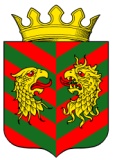 БУРЯАД УЛАСАЙ «ХЯАГТЫН АЙМАГ» ГЭhЭН НЮТАГ ЗАСАГАЙ БАЙГУУЛАМЖЫН hУНГАМАЛНУУДАЙ ЗYБЛЭЛ№п/пГодНормативы отчислений от налога на доходы физических лиц в части суммы налога: Нормативы отчислений от налога на доходы физических лиц в части суммы налога: №п/пГодне превышающей 650 тысяч рублей, относящейся к части налоговой базы, не превышающей 5 миллионов рублейпревышающей 650 тысяч рублей, относящейся к части налоговой базы, превышающей 5 миллионов рублей120232419,9220242419,9320252419,9  Председатель Совета депутатовмуниципального образования«Кяхтинский район»Глава муниципального образования«Кяхтинский район»И.В. МатаевБ.Ж. Нимаев